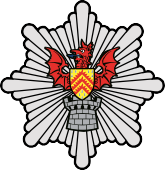 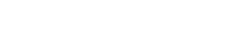 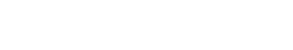 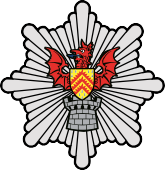 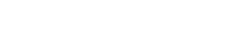 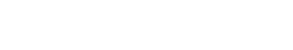 South Wales Fire and Rescue ServiceWhat we plan to do in 2021 to 2022.We want to know what you think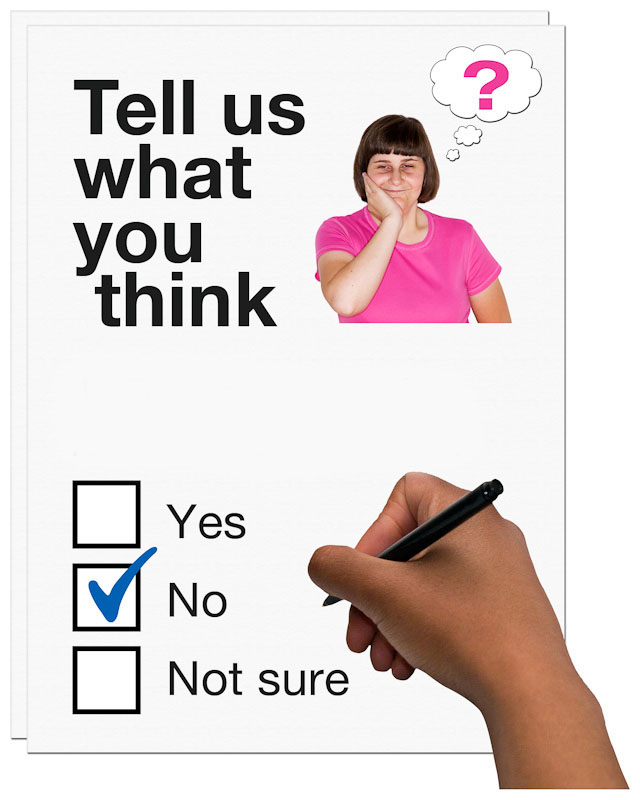 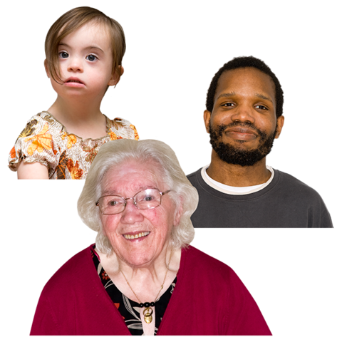 How old are you?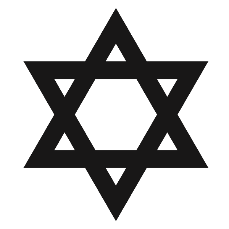 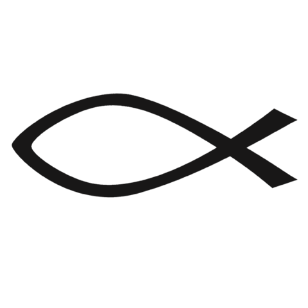 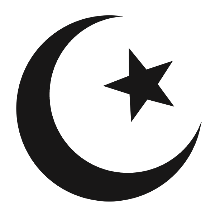 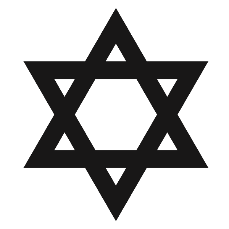 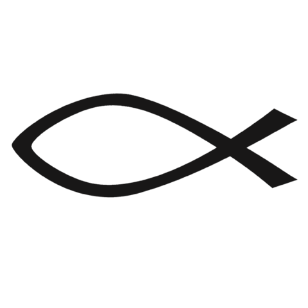 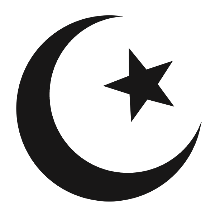 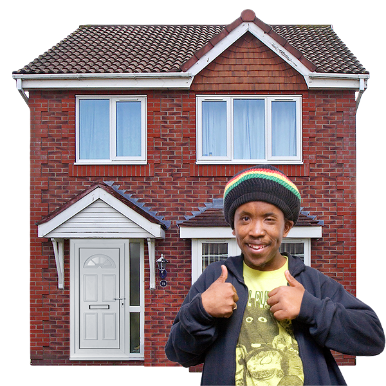 Thank you!How to fill in this response formHow to fill in this response form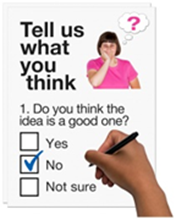 These questions are about What we plan to do in 2021 to 2022.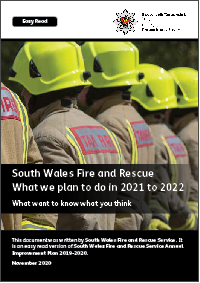 Before you answer the questions, please read the main easy read document: South Wales Fire and Rescue Service - What we plan to do in 2021 to 2022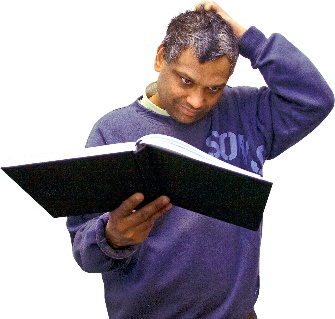 Some words may be hard to understand. They are in bold blue writing. You can find out what these words mean on page 20 of the main document.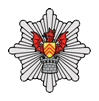 Where the document says we, this means the South Wales Fire and Rescue Service.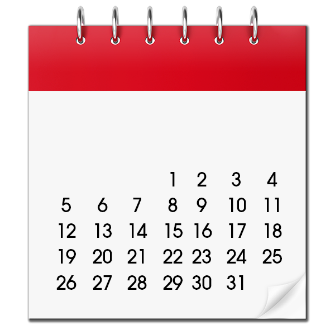 Please send this form back to us by 15 January 2021.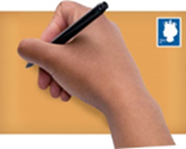 By post: Service, Performance & Communications TeamSouth Wales Fire and Rescue Service HeadquartersForest View Business ParkLlantrisantCF72 8LX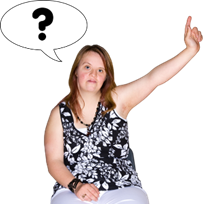 If you have any questions about this consultation, please contact us: 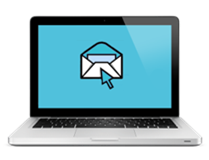 By email:    HYS@southwales-fire.gov.uk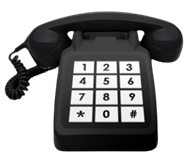 Or phone:   01443 232000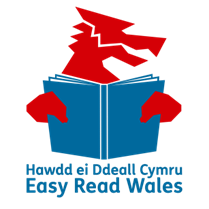 This form was made into easy read by Easy Read Wales using Photosymbols.QuestionsKeeping you safeDo you think it is important for us to work on these goals?Our goals:YesNoI do not knowAttend fewer calls that turn out to be false alarm callsMake sure there are fewer fires and emergencies in homes and businessesMake sure there are fewer traffic accidentsHave better safety in and around waterHave better fire safety in buildings and in our communitiesResponding to your emergencyResponding to your emergencyResponding to your emergencyResponding to your emergencyDo you think it is important for us to work on these goals?Do you think it is important for us to work on these goals?Do you think it is important for us to work on these goals?Do you think it is important for us to work on these goals?Our goals:YesNoI do not knowMake sure we have enough Firefighters to help you  Make sure our Firefighters know what to do to help youMake sure Firefighters have the right equipment to help youUsing technology wellDo you think it is important for us to work on these goals?Our goals:YesNoI do not knowWe want to have the best equipment to help in an emergencyWe want to make sure our staff have the best equipment to support our FirefightersWorking with our partnersDo you think it is important for us to work on these goals?Our goals:YesNoI do not knowWork with our Public Services Boards to support our communitiesWork with other organisations to provide services when neededLook at how we can work well with our partners.Better communicationsDo you think it is important for us to work on these goals?Our goals:YesNoI do not knowTell people about the work we doGive people the chance to have their sayKeep our communities safe by talking to people at meetings and community events about fire safetyValuing our peopleDo you think it is important for us to work on these goals?Our goals:YesNoI do not knowWe want staff from diverse communities and backgrounds to work for us.We want to help the people who work for us to feel happy and well at work.  We want to help people who work for us to have any training they need for their job.Protecting our environmentDo you think it is important for us to work on these goals?Our goals:YesNoI do not knowReduce the use of things that can be used only onceUse electric vehicles if we canUse less gas and electricityThink about how our actions can affect the environmentContinuing to work effectivelyDo you think it is important for us to work on these goals?Our goals:YesNoI do not knowOpen and honest with people about what we are doingMaking sure we are doing the best job we can to keep people safeOnly spend what we need to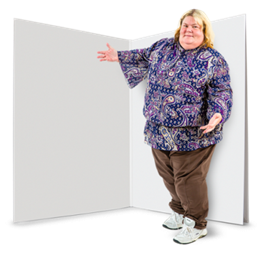 Please use this space to tell us if:there is something you want to say about our goals for 2021 to 2022or if you think there is something else we should be working on.Please use this space to tell us if:there is something you want to say about our goals for 2021 to 2022or if you think there is something else we should be working on.Questions about youQuestions about youQuestions about you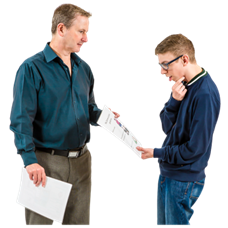 We ask these questions because it helps us to understand the communities we are working with.  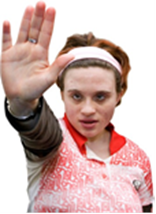 You do not have to answer any of these questions if you do not want to.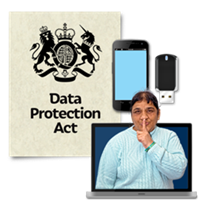 We will keep your information safely. We will follow the laws about this. 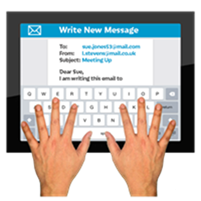 If you want to know more about how we keep information safe, please email us at  dataprotection@southwales-fire.gov.ukMore about you17 years old or younger  18 to 24 years old25 to 34 years old34 to 44 years old45 to 54 years old55 to 64 years old 65 to 74 years old75 years old or olderI do not want to say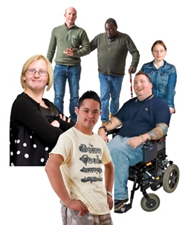 Are you disabled? Are you disabled? YesNoI do not want to sayI prefer to think of myself as something else. Please tell us your own words:I prefer to think of myself as something else. Please tell us your own words: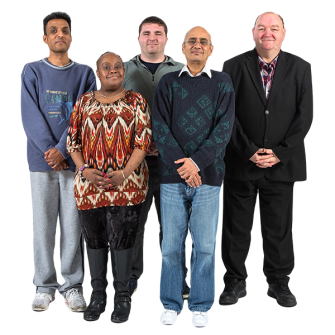 Are you a:Are you a:Are you a:ManManWomanWomanTransTransTrans is when you are called either a girl or a boy at birth, but you are the other.Trans is when you are called either a girl or a boy at birth, but you are the other.Trans is when you are called either a girl or a boy at birth, but you are the other.Trans is when you are called either a girl or a boy at birth, but you are the other.Non-binary - I do not identify as male or femaleNon-binary - I do not identify as male or femaleI do not want to sayI do not want to sayOr if you would like to use your own word please write it here:Or if you would like to use your own word please write it here: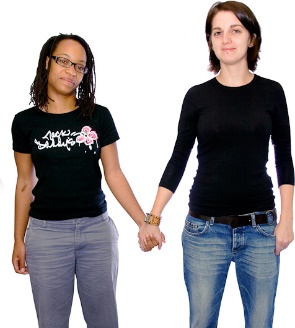 Are you:Are you:Are you:Are you:Are you:Are you:Are you:Are you:BisexualBisexualBisexualBisexualBisexualGay/LesbianGay/LesbianGay/LesbianGay/LesbianGay/LesbianStraightStraightStraightStraightStraightI do not want to sayI do not want to sayI do not want to sayI do not want to sayI do not want to sayOr if you would like to use your own word please write it here:Or if you would like to use your own word please write it here:Or if you would like to use your own word please write it here:Or if you would like to use your own word please write it here:Or if you would like to use your own word please write it here: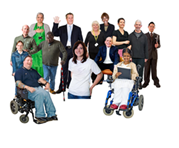 Your ethnicityYour ethnicityYour ethnicityYour ethnicityYour ethnicityYour ethnicityAsian           BlackMulti/MixedWhiteOtherI do not want to sayIf you ticked other, please tell us what:If you ticked other, please tell us what:If you ticked other, please tell us what:If you ticked other, please tell us what:If you ticked other, please tell us what:If you ticked other, please tell us what:What is your religion or faith? Please tell us in the box below.What is your religion or faith? Please tell us in the box below.What is your religion or faith? Please tell us in the box below.I do not want to sayWhere do you live? Please tell us in the box below.Where do you live? Please tell us in the box below.Where do you live? Please tell us in the box below.I do not want to say